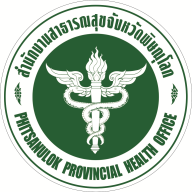 ชื่อหน่วยงาน   สำนักงานสาธารณสุขจังหวัดพิษณุโลกกระทรวงสาธารณสุขแบบรายงานโครงการเสร็จสมบูรณ์ (Final Report Form)หมายเลขโครงการ.....................................ชื่อโครงการ (ภาษาไทย)(English)ชื่อโครงการ (ภาษาไทย)(English)Protocol Title :Thai  :  Eng  :Protocol Title :Thai  :  Eng  :Protocol Title :Thai  :  Eng  :Study Code :Study Code :Study Code :Principal Investigator: Principal Investigator: Principal Investigator: Phone number:Phone number:E-mail address :Sponsor’s Name  Sponsor’s Name  Sponsor’s Name  Address:Address:Address:Phone :Phone :E-mail :Study site(s):Study site(s):Study site(s):Total Number of study participants : Total Number of study participants : No. of Study Arms:Number of participants recruited in the study: Number of participants recruited in the study: Number of participants recruited in the study: Study materials:Study materials:Study materials:Treatment form:Treatment form:Treatment form:Study dose(s):Study dose(s):Study dose(s):Duration of the studyDuration of the studyDuration of the studyObjectives:Objectives:Objectives:ผู้วิจัยลงนาม …………………………………………..วันที่…………/……..……/……….…(Please retain copy of the completed form for your study record)ผู้วิจัยลงนาม …………………………………………..วันที่…………/……..……/……….…(Please retain copy of the completed form for your study record)ผู้วิจัยลงนาม …………………………………………..วันที่…………/……..……/……….…(Please retain copy of the completed form for your study record)Reviewer’s comment:Reviewer’s Signature............................................(.........................................) dated……/……..……/……….Reviewer’s comment:Reviewer’s Signature............................................(.........................................) dated……/……..……/……….Reviewer’s comment:Reviewer’s Signature............................................(.........................................) dated……/……..……/……….